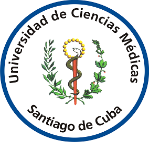 UNIVERSIDAD DE CIENCIAS MÉDICAS. DIRECCIÓN DE EXTENSIÓN UNIVERSITARIA.SANTIAGO DE CUBA.Plan de actividades extensionistas octubre 2021- julio 2022.Facultad o Filial: Estomatología.NOTA: Este plan está sujeto a cambio según la situación epidemiológica del país y los ajustes que se realizaran según transcurra el curso en cuestión. .NoActividadFecha y hora de realizaciónLugarResponsableParticipan1Recibimiento a los  estudiantes reinicio del curso 20-21. 4 de octubre 2021 /8.00AM Facultad y ClínicasFEU /Admón. /TepiEstudiantes y Profesores 2SesSemana de Familiarización 4 al 8 de Octubre /8.00AM FacultadFEU /Admón. /TepiEstudiantes de 1er año y profesores 3Elección del Presidente de Brigada de los años continuantes    Finales de octubre mes de noviembre Facultad y Sedes FEU /Admón. /TepiEstudiantes y Profesores guías 4Lanzamiento del Concurso para crear un Logo que identifique las Actividades de la Comisión de Medio Ambiente de la Facultad29 de octubre 9.00 am Facultad (Nodo )FEU, TEPIEstudiantes y Trabajadores 5Lanzamiento del Concurso de “Fotografía Digital”29 de octubre 10.00 amFacultad (Nodo )FEU, TEPIEstudiantes y Trabajadores 6Actualización del   emplantillamiento de los aficionados y atletas Finales de Octubre y 1ra semana de noviembreFacultadFEU /TepiEstudiantes y Profesores/Tepi7Lanzamiento de la Convocatoria para Festival de Plantas Medicinales.1-11-2021(Matutino)8.00 amFacultad FEU /TepiTrabajadores y profesores 8Creación del Grupo Estudiantil de Medio Ambiente de la Facultad. (Saludo al día del Medio ambiente.)5 noviembre10.00 amFacultadProf. FEU, TEPIEstudiantes y Profesores/Tepi9Actividad por el Medio Ambiente     5 noviembre2.00 pm Facultad Prof. FEU, TEPIEstudiantes y Profesores/Tepi10Recogida de la CotizaciónNoviembre-Diciembre(Años Continuantes)Facultad y SedesFEU /TepiEstudiantes y Profesores/Tepi11Actividades por el Día de los Estudiantes y del becario (Reconocimiento a destacados y recreación )Según plan17 noviembre 20217.00pm Facultad FEU /UJC /TEPI/Residencia Estudiantil Estudiantes y Profesores12FULL(según programación para la facultad )26 de Noviembre 2021 / 10.00amFacultadTepi /FEU/UCM/Centro Provincial del Libro y la LiteraturaProfesores/ Estudiantes/trabajadores13Continuar trabajando con el Círculo de interés de la escuela José Luis Gómez WuanguelmerTodo el curso Escuela primaria José Luis Gómez WuanguelmerFormación Vocacional (TEPI)Estudiantes de Proyecto Formación Vocacional14Jornada de las Cátedras Honorificas y multidisciplinaria de la facultad en homenaje a Fidel, 30 noviembre y fusilamiento de los 8 estudiantes de medicina. “Sexualidad“(1-12-21) “Fidel” (2-12-21)“Chávez”( 7-12-21) “Martiana”(puede ser en enero 28/22) Facultad. (Teatro , Biblioteca y Aula 4)        Presidente de Cátedras /Tepi y Vice Decanato Docente Profesores/ Estudiantes/trabajadores15Levantamiento Armado de la Ciudad de Santiago de Cuba. (Marcha)30 nov 2021 / 7.00 amMuseo Clandestinidad /AduanaPCC/Gobierno/UCMEstudiantes y Profesores 16ActiActividades  por el 3 de Diciembre (Día de la medicina latinoamericana )3 de diciembre 2021Todo el díaFacultad PCC /Admón. /Tepi/Sindicato Profesores/ Estudiantes/trabajadores15Puertas abiertas en preuniversitarios  de Santiago de Cuba (UCM)15 diciembre  2021 /9.00amPreuniversitarios de Santiago de Cuba  Formación Vocacional, TEPI y FEUEstudiantes de la Facultad 17 Actividades por el Día del Educador y actividad de fin de Año.22 diciembre 2021      /Todo el díaFacultadAdministración /Sindicato Estudiantes, profesores y trabajadores.18Matutino especial por el inicio del año 2022, y el triunfo de la Revolución cubana.3 de enero 2022TEPIPasillo Central (8.00am)Estudiantes Profesores y trabajadores.19 (Jornada Martiana en la Facultad, Cena Martiana y Seminario Juvenil Martiano 28 de enero 2022/Todo el día /según plan Actividad de la Cátedra Facultad y sedes Administración/FEU/UJC/Trabajadores  Estudiantes, profesores y trabajadores.20 Visita al Cementerio Santa Ifigenia28 de enero 2022 /8.00amCementerioJ” de la cátedra, TEPI y FEU.Estudiantes, profesores y trabajadores.21Recibimiento a los  estudiantes de nuevo ingreso  (Curso Introductorio)m Según indicaciones nacionales.1 de Febrero 2022 Facultad FEU /Tepi /Admón Estudiantes ,Profesores y trabajadores 22 a	Actividades homenaje el 60 aniversario de la ucm en Santiago de cuba 1 al 10 de febrero 2022Facultad FEU /Tepi /Admón/SindicatoEstudiantes ,Profesores y trabajadores23Coordinación, aseguramiento y preparación de actividades por el 60 Aniversario de la Docencia Médica en Santiago de CubaSegún plan UCMSegún plan UCMSegún plan UCMSegún plan UCM24Actividades centrales por el  Aniversario del inicio de la Docencia Médica Superior (febrero)Según plan UCMSegún plan UCMSegún plan UCMSegún plan UCM25Elecciones de Facultad.Última semana de Febrero 2022 estudiantes  nuevo ingresoFacultad y sedes FEU /TEPI /admón. Estudiantes (TEPI)2630- Elecciones de Facultad.2da y 3ra Semana de febrero 2022 Facultad y sedesFEU /TEPI /admón.Estudiantes, TEPI27Actividades por el 14 de febrero (semana del amor)Del 8 al 12 febrero /2022Facultad y sedesFEU /TEPI FEU,TEPI28Festivales de Base de AA  (Facultades).Según programación    (Febrero)FacultadTEPI y aficionadosTEPI/FEU29Festival de Artistas Aficionados de la Universidad.( Primera quincena)Según programación UCM (Febrero /marzo 2022)UCMTEPI y aficionadosTEPI/FEU30Acto de Inicio del Curso 2022Según Programación Facultad Admon , TEPI, FEU, Trabajadores dela facultadAdmon , TEPI, FEU, Trabajadores dela facultad31Jornada de Historia y Seminario Juvenil Martiano.Según programación(marzo) 2022FacultadDpto Formación General, TEPIEstudiantes, profesores y trabajadores.32Act. por el  “13 de Marzo”.Según programaciónFacultad y sedes deportivas TEPI y Profesor de EFEstudiantes, profesores33Act. Por el día de la mujer (Coordinación con el Sindicato Act. Mujeres creadoras.)           8-3-22FacultadAdmon , TEPI, FEU, Trabajadores dela facultadAdmon , TEPI, FEU, Trabajadores dela facultad34 Visita Nacional Re Acreditación Institucional 21 al 25 marzo 2022Facultad Admon y UCM Admon 33vidad por el 4 de abril (en coordinación con la FEU Y UJCSegún programaciónSegún programaciónFEU Y UJCEstudiantes, profesores35Elecciones de Universidad.1era - 3era semana (Marzo)2022Facultad PCC/TEPI /admón./FEU/UJC/UCMEstudiantes, profesores36Jornada Científica Estudiantil 14 de abril 2022FacultadTEPI y Metodólogo de Post grado Estudiantes, profesores37Festival Provincial de AASegún programación UOCentros culturales de la cuidad Grupo de Extensión provincial OU Estudiantes 38Garantizar asistencia al desfile por el 1ro de mayo 1ro de Mayo 2022Ave. De los DesfilesAdministraciónEstudiantes, profesores y trabajadores39Audición del Festival Nacional FEU.  Según programaciónSegún programaciónFEU Nacional y grupo de Extensión Provincial Aficionados Premiados en la provincia 40Actos de graduación.Según programaciónTeatro Grupo de Extensión /Administración UCM Graduados 